Combined Electric Circuits QuizName: ______________________________________________________ Period: _________ Date: __________I. Simplify the following electric circuits. Show your work to get full credit. 1. 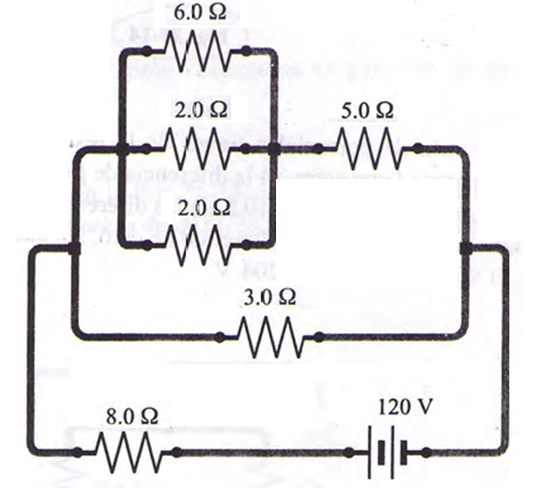 a. Total Resistance in the circuit: ________________b. Current flowing in the circuit: ________________c. Voltage on the 8Ω resistor: _________________d. Voltage on the 3Ω resistor: _________________e. Voltage on the 6Ω resistor: _________________f. Current on the 6Ω resistor: _________________g. Current on the 3Ω resistor: _________________h. Current on the 5Ω resistor: _________________SERIESPARALLELFormulasV=V1+V2+V3+…V=V1 =V2=V3=…V=IRI=I1=I2=I3=...I=I1 + I2+ I3+…P=IV=I2RR=R1+R2+R3+…+…E=Pt